به نام ایزد  دانا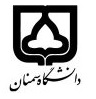 (کاربرگ طرح درس)                   تاریخ بهروز رسانی:  8/2/1401             دانشکده     مهندسی مواد و متالورژی                                                                                    نیمسال سال تحصیلی بودجهبندی درسمقطع: کارشناسی▄  کارشناسی ارشد□  دکتری□مقطع: کارشناسی▄  کارشناسی ارشد□  دکتری□مقطع: کارشناسی▄  کارشناسی ارشد□  دکتری□تعداد واحد: عملی 1تعداد واحد: عملی 1فارسی: آز عملیات حرارتیفارسی: آز عملیات حرارتینام درسپیشنیازها و همنیازها:پیشنیازها و همنیازها:پیشنیازها و همنیازها:پیشنیازها و همنیازها:پیشنیازها و همنیازها:لاتینHeat treatment Lab.لاتینHeat treatment Lab.نام درسشماره تلفن اتاق: 02331532374شماره تلفن اتاق: 02331532374شماره تلفن اتاق: 02331532374شماره تلفن اتاق: 02331532374مدرس/مدرسین: مدرس/مدرسین: مدرس/مدرسین: مدرس/مدرسین: منزلگاه اینترنتی: mazadi.profile.semnan.ac.irمنزلگاه اینترنتی: mazadi.profile.semnan.ac.irمنزلگاه اینترنتی: mazadi.profile.semnan.ac.irمنزلگاه اینترنتی: mazadi.profile.semnan.ac.irپست الکترونیکی: m.azadi@semnan.ac.irپست الکترونیکی: m.azadi@semnan.ac.irپست الکترونیکی: m.azadi@semnan.ac.irپست الکترونیکی: m.azadi@semnan.ac.irبرنامه تدریس در هفته و شماره کلاس:برنامه تدریس در هفته و شماره کلاس:برنامه تدریس در هفته و شماره کلاس:برنامه تدریس در هفته و شماره کلاس:برنامه تدریس در هفته و شماره کلاس:برنامه تدریس در هفته و شماره کلاس:برنامه تدریس در هفته و شماره کلاس:برنامه تدریس در هفته و شماره کلاس:اهداف درس: آموزش عملی مباحث عملیات حرارتیاهداف درس: آموزش عملی مباحث عملیات حرارتیاهداف درس: آموزش عملی مباحث عملیات حرارتیاهداف درس: آموزش عملی مباحث عملیات حرارتیاهداف درس: آموزش عملی مباحث عملیات حرارتیاهداف درس: آموزش عملی مباحث عملیات حرارتیاهداف درس: آموزش عملی مباحث عملیات حرارتیاهداف درس: آموزش عملی مباحث عملیات حرارتیامکانات آموزشی مورد نیاز: دستگاه جامینی، کوره های حرارتی، دستگاه پولیش کاری، میکروسکپ نوری، سختی سنجیامکانات آموزشی مورد نیاز: دستگاه جامینی، کوره های حرارتی، دستگاه پولیش کاری، میکروسکپ نوری، سختی سنجیامکانات آموزشی مورد نیاز: دستگاه جامینی، کوره های حرارتی، دستگاه پولیش کاری، میکروسکپ نوری، سختی سنجیامکانات آموزشی مورد نیاز: دستگاه جامینی، کوره های حرارتی، دستگاه پولیش کاری، میکروسکپ نوری، سختی سنجیامکانات آموزشی مورد نیاز: دستگاه جامینی، کوره های حرارتی، دستگاه پولیش کاری، میکروسکپ نوری، سختی سنجیامکانات آموزشی مورد نیاز: دستگاه جامینی، کوره های حرارتی، دستگاه پولیش کاری، میکروسکپ نوری، سختی سنجیامکانات آموزشی مورد نیاز: دستگاه جامینی، کوره های حرارتی، دستگاه پولیش کاری، میکروسکپ نوری، سختی سنجیامکانات آموزشی مورد نیاز: دستگاه جامینی، کوره های حرارتی، دستگاه پولیش کاری، میکروسکپ نوری، سختی سنجیامتحان پایانترمامتحان میانترمارزشیابی مستمر(گزارشکار)ارزشیابی مستمر(گزارشکار)فعالیتهای کلاسی و آموزشی فعالیتهای کلاسی و آموزشی نحوه ارزشیابینحوه ارزشیابی2 (0)-10 (12)10 (12)88درصد نمرهدرصد نمرهاصول و کاربرد عملیات حرارتی فولادها، محمد علی گلعذارهندبوک استاندارد ASM ، شماره 4 (عملیات حرارتی)اصول و کاربرد عملیات حرارتی فولادها، محمد علی گلعذارهندبوک استاندارد ASM ، شماره 4 (عملیات حرارتی)اصول و کاربرد عملیات حرارتی فولادها، محمد علی گلعذارهندبوک استاندارد ASM ، شماره 4 (عملیات حرارتی)اصول و کاربرد عملیات حرارتی فولادها، محمد علی گلعذارهندبوک استاندارد ASM ، شماره 4 (عملیات حرارتی)اصول و کاربرد عملیات حرارتی فولادها، محمد علی گلعذارهندبوک استاندارد ASM ، شماره 4 (عملیات حرارتی)اصول و کاربرد عملیات حرارتی فولادها، محمد علی گلعذارهندبوک استاندارد ASM ، شماره 4 (عملیات حرارتی)منابع و مآخذ درسمنابع و مآخذ درستوضیحاتمبحثشماره هفته آموزشیآشنایی با نحوه اجرای درس و کلاس و آشنایی مقدماتی با نکات ایمنی و دیدگاه صنعتی در مورد عملیات حرارتی 1بررسی اولیه فولادهای کم کربن (شامل st37، CK45 و C80)2عملیات نرمال و آنیل بر روی فولادهای ذکر شده و بررسی ریزساختار و سختی3عملیات کونچ در آب و روغن بر روی فولادهای ذکر شده و بررسی ریزساختار و سختی4بازپخت فولادهای کربنی و بررسی ریزساختار و سختی در دو زمان مختلف بازپخت5آزمون جامینی و تعیین ریزسختی6کروی کردن فولادهای کربنی و بررسی ریزساختار و سختی7کربن دهی فولادهای کم کربن و بررسی ریزساختار و سختی8پایان ترم91011